製品別比較表（案）後　発　品標　準　品標　準　品標　準　品会社名（製造販売元）株式会社ビオメディクス（販売元）株式会社フェルゼンファーマ---製品名アルファカルシドールカプセル0.5µg｢BMD｣アルファロールカプセル0.5µgアルファロールカプセル0.5µgアルファロールカプセル0.5µg薬　価5.90円/カプセル8.10円/カプセル8.10円/カプセル8.10円/カプセル規　格１カプセル中、アルファカルシドール0.5µgを含有する。１カプセル中、アルファカルシドール0.5µgを含有する。１カプセル中、アルファカルシドール0.5µgを含有する。１カプセル中、アルファカルシドール0.5µgを含有する。薬効分類名Ca・骨代謝改善　1α-OH-Ｄ3製剤Ca・骨代謝改善　1α-OH-Ｄ3製剤Ca・骨代謝改善　1α-OH-Ｄ3製剤Ca・骨代謝改善　1α-OH-Ｄ3製剤効　能効　果○下記疾患におけるビタミンＤ代謝異常に伴う諸症状（低カルシウム血症、テタニー、骨痛、骨病変等）の改善慢性腎不全、副甲状腺機能低下症、ビタミンＤ抵抗性クル病・骨軟化症○骨粗鬆症○下記疾患におけるビタミンＤ代謝異常に伴う諸症状（低カルシウム血症、テタニー、骨痛、骨病変等）の改善慢性腎不全、副甲状腺機能低下症、ビタミンＤ抵抗性クル病・骨軟化症○骨粗鬆症○下記疾患におけるビタミンＤ代謝異常に伴う諸症状（低カルシウム血症、テタニー、骨痛、骨病変等）の改善慢性腎不全、副甲状腺機能低下症、ビタミンＤ抵抗性クル病・骨軟化症○骨粗鬆症○下記疾患におけるビタミンＤ代謝異常に伴う諸症状（低カルシウム血症、テタニー、骨痛、骨病変等）の改善慢性腎不全、副甲状腺機能低下症、ビタミンＤ抵抗性クル病・骨軟化症○骨粗鬆症用　法用　量本剤は、患者の血清カルシウム濃度の十分な管理のもとに、投与量を調整する。○慢性腎不全、骨粗鬆症の場合通常、成人1日1回アルファカルシドールとして0.5～1.0µgを経口投与する。ただし、年齢、症状により適宜増減する。○副甲状腺機能低下症、その他のビタミンD代謝異常に伴う疾患の場合通常、成人1日1回アルファカルシドールとして1.0～4.0µgを経口投与する。ただし、疾患、年齢、症状、病型により適宜増減する。（小児用量）通常、小児に対しては骨粗鬆症の場合には1日1回アルファカルシドールとして0.01～0.03µg／kgを、その他の疾患の場合には1日1回アルファカルシドールとして0.05～0.1µg／kgを経口投与する。ただし、疾患、症状により適宜増減する。本剤は、患者の血清カルシウム濃度の十分な管理のもとに、投与量を調整する。○慢性腎不全、骨粗鬆症の場合通常、成人1日1回アルファカルシドールとして0.5～1.0µgを経口投与する。ただし、年齢、症状により適宜増減する。○副甲状腺機能低下症、その他のビタミンD代謝異常に伴う疾患の場合通常、成人1日1回アルファカルシドールとして1.0～4.0µgを経口投与する。ただし、疾患、年齢、症状、病型により適宜増減する。（小児用量）通常、小児に対しては骨粗鬆症の場合には1日1回アルファカルシドールとして0.01～0.03µg／kgを、その他の疾患の場合には1日1回アルファカルシドールとして0.05～0.1µg／kgを経口投与する。ただし、疾患、症状により適宜増減する。本剤は、患者の血清カルシウム濃度の十分な管理のもとに、投与量を調整する。○慢性腎不全、骨粗鬆症の場合通常、成人1日1回アルファカルシドールとして0.5～1.0µgを経口投与する。ただし、年齢、症状により適宜増減する。○副甲状腺機能低下症、その他のビタミンD代謝異常に伴う疾患の場合通常、成人1日1回アルファカルシドールとして1.0～4.0µgを経口投与する。ただし、疾患、年齢、症状、病型により適宜増減する。（小児用量）通常、小児に対しては骨粗鬆症の場合には1日1回アルファカルシドールとして0.01～0.03µg／kgを、その他の疾患の場合には1日1回アルファカルシドールとして0.05～0.1µg／kgを経口投与する。ただし、疾患、症状により適宜増減する。本剤は、患者の血清カルシウム濃度の十分な管理のもとに、投与量を調整する。○慢性腎不全、骨粗鬆症の場合通常、成人1日1回アルファカルシドールとして0.5～1.0µgを経口投与する。ただし、年齢、症状により適宜増減する。○副甲状腺機能低下症、その他のビタミンD代謝異常に伴う疾患の場合通常、成人1日1回アルファカルシドールとして1.0～4.0µgを経口投与する。ただし、疾患、年齢、症状、病型により適宜増減する。（小児用量）通常、小児に対しては骨粗鬆症の場合には1日1回アルファカルシドールとして0.01～0.03µg／kgを、その他の疾患の場合には1日1回アルファカルシドールとして0.05～0.1µg／kgを経口投与する。ただし、疾患、症状により適宜増減する。添加物内容物： 中鎖脂肪酸トリグリセリドカプセル剤皮： ゼラチン、濃グリセリン、エチルパラベン、プロピルパラベン、酸化チタン、緑色3号内容物：中鎖脂肪酸トリグリセリド、無水エタノールカプセル：ゼラチン、グリセリン、ソルビン酸カリウム、酸化チタン、黄色三二酸化鉄内容物：中鎖脂肪酸トリグリセリド、無水エタノールカプセル：ゼラチン、グリセリン、ソルビン酸カリウム、酸化チタン、黄色三二酸化鉄内容物：中鎖脂肪酸トリグリセリド、無水エタノールカプセル：ゼラチン、グリセリン、ソルビン酸カリウム、酸化チタン、黄色三二酸化鉄性状淡緑色不透明な球形の軟カプセル剤で、においはない。内容物は無色～淡黄色の粘性の液で、においはなく、味は緩和である。識別コード：BMD22（PTPに表示）直径（mm）重量（mg）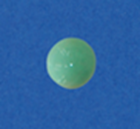 性状淡緑色不透明な球形の軟カプセル剤で、においはない。内容物は無色～淡黄色の粘性の液で、においはなく、味は緩和である。識別コード：BMD22（PTPに表示）約7.5225標準製剤との同等性【血清中濃度比較試験（人、空腹時）】【血清中濃度比較試験（人、空腹時）】【血清中濃度比較試験（人、空腹時）】【血清中濃度比較試験（人、空腹時）】標準製剤との同等性生物学的同等性試験の統計解析結果から、両製剤の生物学的同等性が確認された。生物学的同等性試験の統計解析結果から、両製剤の生物学的同等性が確認された。生物学的同等性試験の統計解析結果から、両製剤の生物学的同等性が確認された。生物学的同等性試験の統計解析結果から、両製剤の生物学的同等性が確認された。連絡先